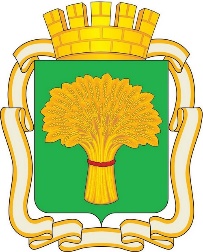 Красноярский крайКАНСКИЙ ГОРОДСКОЙ СОВЕТ ДЕПУТАТОВРЕШЕНИЕ21 марта 2018 г.			                                                                      № 26-150О внесении изменений в Положение о порядке проведения публичных слушаний в городе Канске, утвержденное Решением Канского городского Совета депутатов от 15.06.2006 № 18-171	Руководствуясь статьей 17 Устава города Канска, Канский городской Совет депутатов РЕШИЛ:	1. Внести в Положение о порядке проведения публичных слушаний в городе Канске, утвержденное Решением Канского городского Совета депутатов от 15.06.2006 № 18-171 (в редакции Решений от 16.09.2010 № 8-40, от 20.06.2012 № 38-198, от 30.03.2016 № 7-27, от 19.06.2017 № 20-92) следующие изменения:	1.1. В пункте 1.3:	- подпункты «в», «г», «д» считать подпунктами «г», «д», «е»;	- дополнить подпунктом «в» следующего содержания:	«в) проект стратегии социально-экономического развития города;»;	- в подпункте «г» слова «проекты планов и программ развития города» исключить. 	2. Настоящее Решение вступает в силу со дня официального опубликования.	3. Контроль за исполнением настоящего Решения возложить на постоянную комиссию по социальной политике и местному самоуправлению.Председатель Канскогогородского Совета депутатов 					           А.М. БересневГлава города Канска							                 Н.Н. Качан 